Publish Your Self Assessment
You will now attach and/or embed your self-assessment to the bottom of the blog post with the artifact you have chosen. You may choose to make this post private or public. After placing your artifact on a blog post, follow the instructions below.Categories - Self-AssessmentTags - Now tag your post using the tag that corresponds to the competency that you have written about. You can choose more than one. Please use lower case letters and be exact.#creativethinkingcc#communicationcc#criticalthinkingcc#socialresponsibilitycc#personalidentitycc#personalawarenessccUse the Add Document button located at the top of your post page and embed your self-assessment at the bottom of your blog post.Publish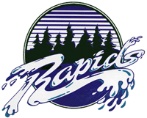 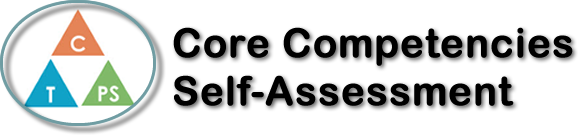 Name: Kylee HolmsDate:  01/14/20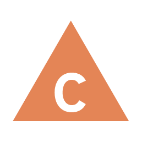 How does the artifact you selected demonstrate strengths & growth in the communication competency?In what ways might you further develop your communication competency?Self-ReflectionIn 20th Century World History 12, I did a group presentation on the French Revolution which I chose as my artifact to demonstrate my strength and growth in the communication core competency. For our group presentation, we all had to do different sections relating to the French Revolution and present our project using PowerPoint.During this group presentation, I took on a leading role and divided parts up between the different group members. To do this, I had to collaborate with my group members and plan our project, so we were all on the same page. I also kept up to date with all my group members while we carried out our tasks to ensure we were all going along swiftly without any issues. If an issue did come up, I was quick to come up with a solution to help my fellow group mate. I had to acquire interpret, and present information in my part of the PowerPoint for this presentation, too.After we had all finished our parts, I made sure to review them, so they made sense and were thorough enough. Throughout the process I continuously was connecting and engaging with the other members of my group to ensure that we were all constantly on the same page and guarantee an amazing presentation.The last step was to present our project, or in other words, explain and reflect on our topic through the knowledge we gained by our own research and preparation. This experience was the perfect artifact to demonstrate the way I’ve grown and my current strengths in communication because of the way it fulfilled all aspects.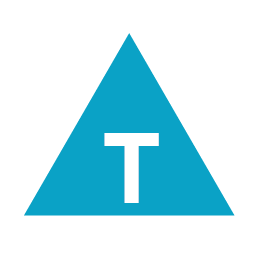 How does the artifact you selected demonstrate strengths & growth in the thinking competencies?In what ways might you further develop your thinking competencies?Self-ReflectionIn 20th Century World History 12, I did a group presentation on the French Revolution which I chose as my artifact to demonstrate my strength and growth in the communication core competency. For our group presentation, we all had to do different sections relating to the French Revolution and present our project using PowerPoint.During this group presentation, I took on a leading role and divided parts up between the different group members. To do this, I had to collaborate with my group members and plan our project, so we were all on the same page. I also kept up to date with all my group members while we carried out our tasks to ensure we were all going along swiftly without any issues. If an issue did come up, I was quick to come up with a solution to help my fellow group mate. I had to acquire interpret, and present information in my part of the PowerPoint for this presentation, too.After we had all finished our parts, I made sure to review them, so they made sense and were thorough enough. Throughout the process I continuously was connecting and engaging with the other members of my group to ensure that we were all constantly on the same page and guarantee an amazing presentation.The last step was to present our project, or in other words, explain and reflect on our topic through the knowledge we gained by our own research and preparation. This experience was the perfect artifact to demonstrate the way I’ve grown and my current strengths in communication because of the way it fulfilled all aspects.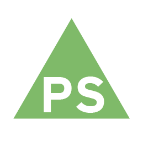 How does the artifact you selected demonstrate strengths & growth in the personal & social competencies?In what ways might you further develop your personal & social competencies?Self-ReflectionIn 20th Century World History 12, I did a group presentation on the French Revolution which I chose as my artifact to demonstrate my strength and growth in the communication core competency. For our group presentation, we all had to do different sections relating to the French Revolution and present our project using PowerPoint.During this group presentation, I took on a leading role and divided parts up between the different group members. To do this, I had to collaborate with my group members and plan our project, so we were all on the same page. I also kept up to date with all my group members while we carried out our tasks to ensure we were all going along swiftly without any issues. If an issue did come up, I was quick to come up with a solution to help my fellow group mate. I had to acquire interpret, and present information in my part of the PowerPoint for this presentation, too.After we had all finished our parts, I made sure to review them, so they made sense and were thorough enough. Throughout the process I continuously was connecting and engaging with the other members of my group to ensure that we were all constantly on the same page and guarantee an amazing presentation.The last step was to present our project, or in other words, explain and reflect on our topic through the knowledge we gained by our own research and preparation. This experience was the perfect artifact to demonstrate the way I’ve grown and my current strengths in communication because of the way it fulfilled all aspects.